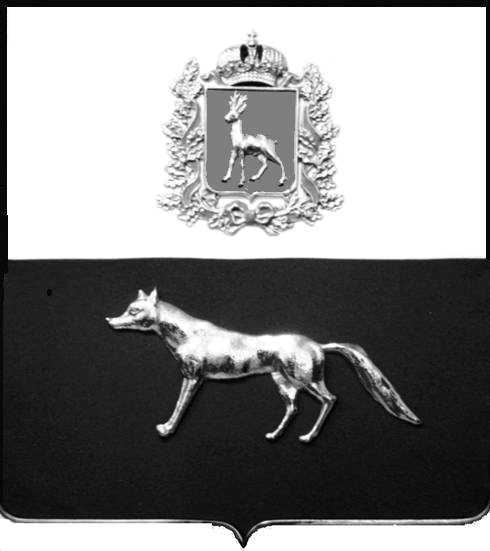 В соответствии с Федеральным законом от 06.10.2003 № 131-ФЗ «Об общих принципах организации местного самоуправления в Российской Федерации», Федеральным законом от 12.01.1996 № 7-ФЗ «О некоммерческих организациях», Уставом муниципального района Сергиевский Самарской области,   Администрация муниципального района СергиевскийПОСТАНОВЛЯЕТ:1. Утвердить прилагаемый Порядок предоставления информационной и консультационной поддержки социально ориентированным некоммерческим организациям в  муниципальном районе Сергиевский Самарской области.2. Отделу по работе с персоналом администрации муниципального района Сергиевский  (Стряхилевой Т.П.) обеспечить ознакомление руководителей управлений (комитета, отделов) администрации муниципального района Сергиевский и руководителей муниципальных учреждений муниципального района Сергиевский Самарской области с настоящим Постановлением в течение 5 рабочих дней со дня его вступления в силу.3. Опубликовать настоящее постановление  в газете «Сергиевский вестник».  4. Настоящее постановление вступает в силу со дня его официального опубликования.     5. Контроль за выполнением настоящего постановления возложить на Первого заместителя Главы муниципального района Сергиевский Самарской области Екамасова А.И.	Глава муниципального районаСергиевский                                                                                         А.А. ВеселовЛ.Н. ЛукьяноваПриложение к постановлению администрации муниципального района Сергиевский«__»______ 2020 г.Порядокпредоставления информационной и консультационной поддержкисоциально ориентированным некоммерческим организациямв муниципальном районе Сергиевский Самарской области1. Общие положения1.1. Настоящий Порядок определяет условия, виды и механизм оказания информационной и консультационной поддержки социально ориентированным некоммерческим организациям в муниципальном районе Сергиевский Самарской области (далее - СОНКО).1.2. Информационная и консультационная поддержка СОНКО реализуется в целях популяризации их деятельности, формирования гражданского общества в муниципальном районе Сергиевский Самарской области (далее - муниципальный район), повышения уровня информированности населения муниципального района о деятельности СОНКО.1.3. Информационная поддержка СОНКО оказывается Администрацией муниципального района Сергиевский Самарской области (далее-Администрация района), в том числе ее структурными подразделениями, а также муниципальным казенным учреждением «Центр общественных организаций» муниципального района Сергиевский Самарской области (далее - МКУ «Центр общественных организаций») и иными подведомственными Администрации района  учреждениями (далее-учреждения).1.4.  В рамках настоящего Порядка информация, связанная с оказанием поддержки СОНКО в муниципальном районе (за исключением ограничения доступа к информации в соответствии со статьей 9 Федерального закона от 27.07.2006 № 149-ФЗ «Об информации, информационных технологиях и о защите информации»), предоставляется бесплатно путем размещения на официальном интернет-сайте Администрации района.1.6. Оказание консультационной поддержки СОНКО осуществляется Администрацией района, в том числе ее структурными подразделениями,  а также МКУ «Центр общественных организаций» и учреждениями.2. Информационная поддержка2.1. Информационная поддержка осуществляется в виде:а) информирования неопределенного круга лиц по вопросам, связанным с деятельностью СОНКО и оказанием мер государственной и муниципальной поддержки СОНКО;б) индивидуального информирования, на основании заявки СОНКО, в том числе с использованием телефонной связи и с помощью рассылки файлов по электронной почте;в) размещения информации на официальном интернет-сайте Администрации района на основании заявок СОНКО, о планах, ходе реализации и результатах общественно значимых мероприятий, реализованных СОНКО - получателями финансовой и имущественной поддержки за счет средств бюджета муниципального района.2.2. Информирование неопределенного круга лиц по вопросам, связанным с деятельностью СОНКО и оказанием мер государственной и муниципальной поддержки СОНКО, осуществляется путем:а) размещения на официальном интернет-сайте Администрации района следующей информации:- о законах и иных нормативных правовых актах Российской Федерации, Самарской области, нормативных правовых актах муниципального района, регулирующих деятельность СОНКО;- о формах, видах, условиях и порядке предоставления поддержки СОНКО;- о реализации региональных и муниципальных программ поддержки СОНКО;- информационных материалов, организационно-методических документов, регламентирующих деятельность СОНКО;- анонсов мероприятий в области поддержки СОНКО, а также приглашений для участия в семинарах, круглых столах, видеоконференциях и других мероприятиях, проводимых для СОНКО;- Реестра СОНКО - получателей муниципальной поддержки;б) организации и проведения в муниципальном районе  конференций, форумов по вопросам развития СОНКО, обмена опытом работы и реализации программ и проектов;в) организации и проведения в муниципальном районе для СОНКО семинаров, круглых столов, мастер-классов.2.3. Индивидуальное информирование СОНКО осуществляется на основании заявки, представляемой СОНКО в МКУ «Центр общественных организаций», по форме согласно приложению 1 к настоящему Порядку, с использованием телефонной связи и с помощью рассылки файлов по электронной почте.2.4. Размещение информации на официальном интернет-сайте Администрации района о планах, ходе реализации и результатах общественно значимых мероприятий, реализованных СОНКО - получателями финансовой и имущественной поддержки за счет средств муниципального района, осуществляется Организационным управлением администрации района (далее - Управление) на основании заявки на бумажном и электронном носителе, представляемой СОНКО в МКУ «Центр общественных организаций», по форме согласно приложению 2 к настоящему Порядку.2.5. Информация, указанная в пункте 2.4 настоящего Порядка, может быть представлена в следующих видах:- пресс-релиз о планируемом мероприятии;- пост-релиз о проведенном мероприятии;- отчет о деятельности СОНКО;- отчет о проведенных мероприятиях;- иная информация (за исключением ограничения доступа к информации в соответствии со статьей 9 Федерального закона от 27.07.2006 № 149-ФЗ «Об информации, информационных технологиях и о защите информации»).2.6. МКУ «Центр общественных организаций» корректирует информацию, представленную СОНКО (по согласованию с СОНКО), для приведения ее в соответствующий для размещения вид.2.7. МКУ «Центр общественных организаций» не позднее 2 рабочих дней с даты получения заявки СОНКО регистрирует и направляет ее в Управление для размещения на официальном интернет-сайте Администрации района в разделе «Общественные организации».2.8. Управление размещает изложенную в заявке информацию на официальном интернет-сайте Администрации района в разделе «Общественные организации» в течение 2 рабочих дней с даты получения заявки СОНКО от МКУ «Центр общественных организаций».3. Консультационная поддержка3.1. Консультационная поддержка оказывается путем предоставления консультаций и разъяснений СОНКО по вопросам, связанным с деятельностью СОНКО и оказанием мер муниципальной поддержки СОНКО.3.2. Предоставление консультационной поддержки осуществляют:- МКУ  «Центр общественных организаций»;- Администрация района,  в том числе ее структурные подразделения, осуществляющие предоставление муниципальной поддержки СОНКО;- учреждения.3.3. МКУ «Центр общественных организаций» предоставляет консультации по вопросам:- государственной регистрации в органах юстиции Российской Федерации: создания СОНКО, внесения изменений в учредительные документы СОНКО;- подготовки отчетов об использовании субсидий, предоставляемых СОНКО за счет средств бюджета муниципального района;- участия в конкурсах, отборах, предусматривающих различные источники финансирования.3.4. Администрация района, в том числе ее структурные подразделения предоставляют консультации в рамках компетенции, определенной Уставом муниципального района Сергиевский Самарской области, положениями об Управлениях (комитете, отделах) администрации района, административными регламентами предоставления государственных и муниципальных услуг, на основании Федерального закона от 02.05.2006 № 59-ФЗ «О Порядке рассмотрения обращений граждан Российской Федерации».3.5. Учреждения предоставляют консультации в рамках компетенции, определенной уставами  учреждений.4. Порядок учета информационной иконсультационной поддержки4.1. Структурные подразделения администрации района и учреждения:4.1.1 ведут учет количества и видов информации, размещенной на интернет-сайте Администрации района;4.1.2 ведут учет количества консультаций СОНКО, обратившихся за консультациями, а также вопросов, по которым предоставлены консультации ;4.1.3 ежеквартально, не позднее 10 числа месяца, следующего за последним месяцем отчетного квартала, направляют информацию о проведенной работе по подпунктам 4.1.1, 4.1.2 пункта 4.1 настоящего Порядка в МКУ «Центр общественных организаций».4.2. МКУ «Центр общественных организаций»:4.2.1 ведет учет оказания структурными подразделениями администрации и учреждениями информационной и консультационной поддержки в Порядке, установленном подпунктами 4.1.1, 4.1.2 пункта 4.1 настоящего Порядка;4.2.2 обобщает информацию о проведенной работе по информационной и консультационной поддержке СОНКО структурными подразделениями администрации района и подведомственными учреждениями с выявлением вопросов, наиболее интересующих СОНКО.Приложение № 1к Порядкупредоставления информационной и консультационной поддержкисоциально ориентированным некоммерческим организациямв муниципальном районе Сергиевский Самарской области ДиректоруМКУ «Центр общественных организаций»			муниципального района Сергиевский Самарской области                         		от ___________________________________                                                     (наименование СОНКО)                   ОГРН _________________________________                   № контактного телефона: ________________                                                               ЗАЯВКА    	В  рамках  оказания  информационной поддержки социально ориентированным некоммерческим   организациям   (СОНКО)   прошу  направлять  информационные материалы  о  формах,  видах,  условиях  и порядке предоставления поддержки СОНКО,  реализации  региональных  и муниципальных программ поддержки СОНКО, организационно-методические документы, регламентирующие деятельность СОНКО, анонсы  мероприятий  в  области поддержки СОНКО и приглашения для участия в семинарах,   круглых   столах,  видеоконференциях  и  других  мероприятиях, проводимых для СОНКО, на электронный адрес СОНКО: _________________________Руководитель ___________________ / _____________________/                                         (подпись)       (расшифровка подписи)Приложение № 2к Порядкупредоставления информационной и консультационной поддержкисоциально ориентированным некоммерческим организациямв муниципальном районе Сергиевский Самарской областиДиректоруМКУ «Центр общественных организаций»			муниципального района Сергиевский Самарской области                   от ___________________________________                                                     (наименование СОНКО)                   ОГРН _________________________________                   № контактного телефона: ________________                                                        ЗАЯВКА    В  рамках  оказания  информационной поддержки социально ориентированным некоммерческим   организациям  (СОНКО)   прошу  разместить на интернет-сайте Администрации муниципального района Сергиевский Самарской области в разделе «Общественные организации»  информацию  о  деятельности  СОНКО  в  соответствии  с пунктом 2.5 Порядка   предоставления   информационной   и   консультационной  поддержки социально  ориентированным  некоммерческим  организациям в  муниципальном районе Сергиевский Самарской области,  утвержденного  постановлением  администрации  муниципального района Сергиевский Самарской области от ___________ № ______.    Приложение:    1. __________________________________________________________________;    2.___________________________________________________________________;Руководитель ___________________ / _____________________/                                     (подпись)                     (расшифровка подписи)Приложение № 3к Порядкупредоставления информационной и консультационной поддержкисоциально ориентированным некоммерческим организациямв муниципальном районе Сергиевский Самарской областиЖурнал регистрации консультаций СОНКО «Об утверждении Порядка предоставления информационной и консультационной поддержки социально ориентированным некоммерческим организациям в муниципальном районе Сергиевский Самарской области»№ п/пНаименование СОНКОКонтактные данные СОНКОВид консультации (личная / дистанционная)Краткое описание сути консультацииДата проведения консультации